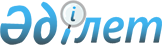 О внесении изменений в постановления Правительства Республики Казахстан от 11 июня 2007 года № 483 и от 17 июля 2008 года № 693Постановление Правительства Республики Казахстан от 21 июня 2010 года № 621

      Правительство Республики Казахстан ПОСТАНОВЛЯЕТ:



      1. Внести в некоторые решения Правительства Республики Казахстан следующие изменения:



      1) утратил силу постановлением Правительства РК от 28.08.2015 № 683;



      2) в постановлении Правительства Республики Казахстан от 17 июля 2008 года № 693 "О создании специализированной организации по вопросам концессии" (САПП Республики Казахстан, 2008 г., № 33, ст. 343):



      пункт 2 изложить в следующей редакции:



      "2. Определить общество специализированной организацией по вопросам концессии, основным предметом деятельности которого является проведение:

      1) экономической экспертизы концессионных предложений;

      2) экономической экспертизы технико-экономического обоснования концессионных проектов;

      3) экспертизы конкурсной документации, в том числе при внесении в нее изменений и дополнений;

      4) экспертизы концессионных заявок, представленных участниками конкурса при проведении конкурса по выбору концессионера;

      5) экспертизы проектов договоров концессии, в том числе при внесении в договоры концессии изменений и дополнений;

      6) экспертизы предложений концессионера на получение поручительства государства;

      7) оценки реализации концессионных проектов, в том числе на условии софинансирования из бюджета;

      8) экономической экспертизы республиканских бюджетных инвестиционных проектов;

      9) экономической экспертизы инвестиционных проектов для предоставления государственных гарантий;

      10) экономической экспертизы бюджетных инвестиций, планируемых к реализации посредством участия государства в уставном капитале юридических лиц за счет средств республиканского бюджета;

      11) мониторинга и оценки реализации бюджетных инвестиционных проектов;

      12) мониторинга и оценки реализации бюджетных инвестиций посредством участия государства в уставном капитале юридических лиц;

      13) мониторинга концессионных проектов на условии софинансирования из бюджета.".

      Сноска. Пункт 1 с изменениями, внесенными постановлением Правительства РК от 28.08.2015 № 683.



      2. Настоящее постановление вводится в действие со дня подписания.      Премьер-Министр

      Республики Казахстан                       К. Масимов
					© 2012. РГП на ПХВ «Институт законодательства и правовой информации Республики Казахстан» Министерства юстиции Республики Казахстан
				